Ray Giblett is a partner in our Sydney office and an insurance lawyer with over 20 years’ experience. Ray is recognised as one of Australia's leading insurance lawyers in Chambers Asia Pacific, Legal 500, Best Lawyers (2013 Sydney Insurance Lawyer of the Year) and Euromoney's guide to the World's Leading Insurance and Reinsurance Lawyers.  He is known for both his expertise and commerciality, being described by clients as follows:He has a very good grasp of the regulatory framework coupled with very good commercial judgmentAlways provides considered, timely and commercial advice, and is technically excellent while understanding the need to balance legal and commercially pragmatic advice (Chambers)Very knowledgeable about insurance and related commercial matters (Legal 500)Ray has extensive experience in both non-contentious and contentious insurance matters, advising across the full spectrum of insurance issues ranging from major transactions, distribution, compliance and complex reinsurance structures to some of Australia’s largest insurance and reinsurance disputes. Ray’s advice is regularly sought by domestic and international clients. Insurers (life and general), reinsurers, banks, government and major local and foreign corporations appreciate Ray’s strong grasp of the technical, legal and commercial aspects of every matter, and how he applies this knowledge to develop the most appropriate strategy.Ray’s authentic and client centric approach involves working closely with clients to achieve commercial solutions and he is passionate about proactive innovation to help clients realise their desired outcomes.Ray regularly deals with ASIC and APRA in the context of regulatory issues and is a member of the Australian Insurance Law Association (committee member), Australian Professional Indemnity Group and the Reinsurance Discussion Group. He is admitted to practice in all State Courts in Australia, the Federal Court and the High Court of Australia.Ray GiblettPartner - InsuranceNorton Rose Fulbright Australia+61 2 9330 8531ray.giblett@nortonrosefulbright.com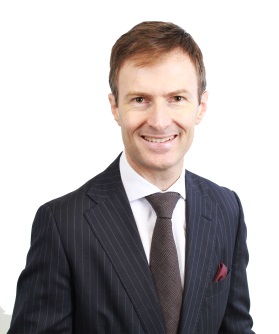 